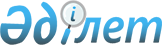 Тараз қалалық мәслихаты 2017 жылғы 28 қарашадағы № 25-5 "Сот шешімімен коммуналдық меншікке түскен болып танылған иесіз қалдықтарды басқару Қағидаларын бекіту туралы" шешімінің күші жойылды деп тану туралыЖамбыл облысы Тараз қалалық мәслихатының 2021 жылғы 16 қыркүйектегі № 7-4 шешімі. Қазақстан Республикасының Әділет министрлігінде 2021 жылғы 28 қыркүйекте № 24538 болып тіркелді
      "Құқықтық актілер туралы" Қазақстан Республикасының Заңының 27 бабының 2-тармағына сәйкес, Тараз қалалық мәслихаты ШЕШТІ: 
      1. "Сот шешімімен коммуналдық меншікке түскен болып танылған иесіз қалдықтарды басқару Қағидаларын бекіту туралы" Тараз қалалық мәслихаты 2017 жылғы 28 қарашадағы №25-5 (Нормативтік құқықтық актілерді мемлекеттік тіркеу тізілімінде №3618 болып тіркелген) шешімінің күші жойылды деп танылсын. 
      2. Осы шешім оның алғашқы ресми жарияланған күнінен кейін күнтізбелік он күн өткен соң қолданысқа енгізіледі.
					© 2012. Қазақстан Республикасы Әділет министрлігінің «Қазақстан Республикасының Заңнама және құқықтық ақпарат институты» ШЖҚ РМК
				
      Тараз қалалық мәслихатының 

      хатшысы 

Б. Кулекеев
